ВЫБОР ФЕСТИВАЛЯ ДЯГИЛЕВ. P.S. 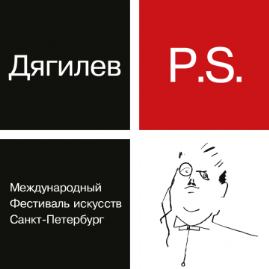 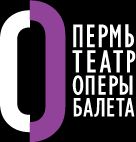 НА ДЯГИЛЕВСКОМ ФЕСТИВАЛЕ В ПЕРМИ16-18 июня 201816 июня 03.00Прибытие в Пермь, трансферРазмещение в гостинице Гостиница «Урал»11.00Завтрак в гостинице 12.00Экскурсия в мемориальный музей Дом Сергея Дягилева.В мире существует несколько музеев, связанных с жизнью и творчеством Сергея Павловича Дягилева: в Париже, в Монте-Карло, в Лондоне, в Венеции и Лозане. Первая попытка создания мемориального музея в России осуществлена на родине С.П. Дягилева, в Перми. Там, на одной из центральных улиц стоит красивый особняк, который принадлежал большой дружной семье Дягилевых. В конце прошлого века его называли «Пермскими Афинами». В доме деда, на углу Сибирской и Большой Ямской улиц более 110 лет назад провел свои юношеские годы Сергей Дягилев - будущий реформатор театра, организатор творческого объединения молодых художников “Мир искусства”, знаменитой Таврической выставки исторического портрета, “Русских сезонов” в Париже, гастролей русского балета по всему миру.14.30Обед в ресторане «Улитка»19.00Премьера оперы А. Онеггера «Жанна на костре»Театр оперы и балета им. П.И. Чайковского21.30Ужин 17 июня 9.00Завтрак в гостинице 10.30Автобусная экскурсия по достопримечательным местам города Перми, связанным с пребыванием членов царской династии: Ротонда в городском парке им. Горького и обелиск Сибирская застава, построенные в 1824 г. к приезду императора Александра I; Александровская больница, построенная по распоряжению Александра I и в честь его названная; Архиерейский дом на Соборной площади, где император встречался с пермским владыкой; Всесвятская церковь, открытая в 1834 г. в память о визите императора Александра I; Пермское Алексеевское реальное училище, открытое Великим князем Алексеем Александровичем в 1873 г. (авиационный техникум им. Швецова); Мариинская женская гимназия, открытая Великим князем Михаилом Николаевичем в июне 1887 г. с церковью внутри здания во имя святителя Чудотворца Николая и царицы Александры в память бракосочетания Государя Императора Николая II с Великой княжной Александрой Федоровной (Пермская государственная сельскохозяйственная академия им. Д.Н. Прянишникова); Спасо-Преображенский кафедральный собор (Пермская художественная галерея) и Успенский собор женского монастыря (Церковь Казанской иконы Божией Матери), где молилась Великая княгиня Елизавета Федоровна Романова по пути в Белогорский монастырь; гостиница «Королёвские номера» - последнее пристанище Великого князя Михаила Александровича Романова.13.00Обед в ресторане la Bottega14.30Посещение Пермской художественной галереи18.00Вечер камерной музыки Органный зал21.00Альт-саксофонист Zhenya Strigalev (Женя Стригалёв).Частная филармония «Триумф»22.30Ужин18 июня2.00Сольный концерт Алексея Любимова (фортепиано)Пермская художественная галерея3.30Трансфер до аэропорта